«Об отчете исполнения бюджета Альшиховского сельского поселения Буинского муниципального района за 2023год»В соответствии с Уставом Альшиховского сельского поселения Совет Альшиховского сельского поселения решил:1. Утвердить отчет об исполнении бюджета Альшиховского сельского поселения за 2023 год по доходам в сумме 5 777,5 тыс. рублей, по расходам в сумме 5 597,7 тыс. рублей, с превышением доходов над расходами в сумме 179,8 тыс. рублей со следующими показателями:- по доходам бюджета Альшиховского сельского поселения по кодам классификации доходов бюджетов за 2023 год согласно приложению 1 к настоящему Решению;- расходов бюджета Альшиховского сельского поселения по ведомственной структуре расходов бюджета согласно приложению 2 к настоящему Решению;- расходов бюджета Альшиховского сельского поселения по разделам и подразделам бюджетов за 2023 год согласно приложению 3 к настоящему Решению;- по источникам финансирования дефицита бюджета Альшиховского сельского поселения по кодам классификации источников финансирования дефицита бюджетов за 2023 год согласно приложению 4 к настоящему Решению.2. Разместить настоящее Решение о проекте исполнении бюджета Альшиховского сельского поселения за 2023 год на официальном сайте Буинского муниципального района в сети «Интернет» и обнародовать путем размещения на информационных стендах в Альшиховском сельском доме культуры.3. Контроль за исполнением настоящего Решения возложить на постоянную комиссию по бюджетно-финансовым вопросам.Глава Альшиховского сельского поселения Буинского муниципального района РТ                                                             А.П. Андреев                                             Доходы бюджета Альшиховского сельского поселения Буинского муниципального района Республики Татарстан по кодам классификации доходов бюджета за 2023 год                                                                                                                                     (тыс. рублей)Расходы бюджета по ведомственной структуре расходов бюджета Альшиховского сельского поселенияБуинского муниципального района Республики Татарстан за 2023 год                                                                                                                                      (тыс.рублей)                                Расходы бюджета Альшиховского сельского поселенияБуинского муниципального района Республики Татарстан по разделам и подразделам бюджетов за 2023 год                                                                                                                                      (тыс.рублей)РЕСПУБЛИКА ТАТАРСТАНБУИНСКИЙ МУНИЦИПАЛЬНЫЙ РАЙОНСОВЕТ АЛЬШИХОВСКОГО СЕЛЬСКОГО ПОСЕЛЕНИЯ                                                                                                                                                                                                        РЕСПУБЛИКА ТАТАРСТАНБУИНСКИЙ МУНИЦИПАЛЬНЫЙ РАЙОНСОВЕТ АЛЬШИХОВСКОГО СЕЛЬСКОГО ПОСЕЛЕНИЯ                                                                                                                                                                                                        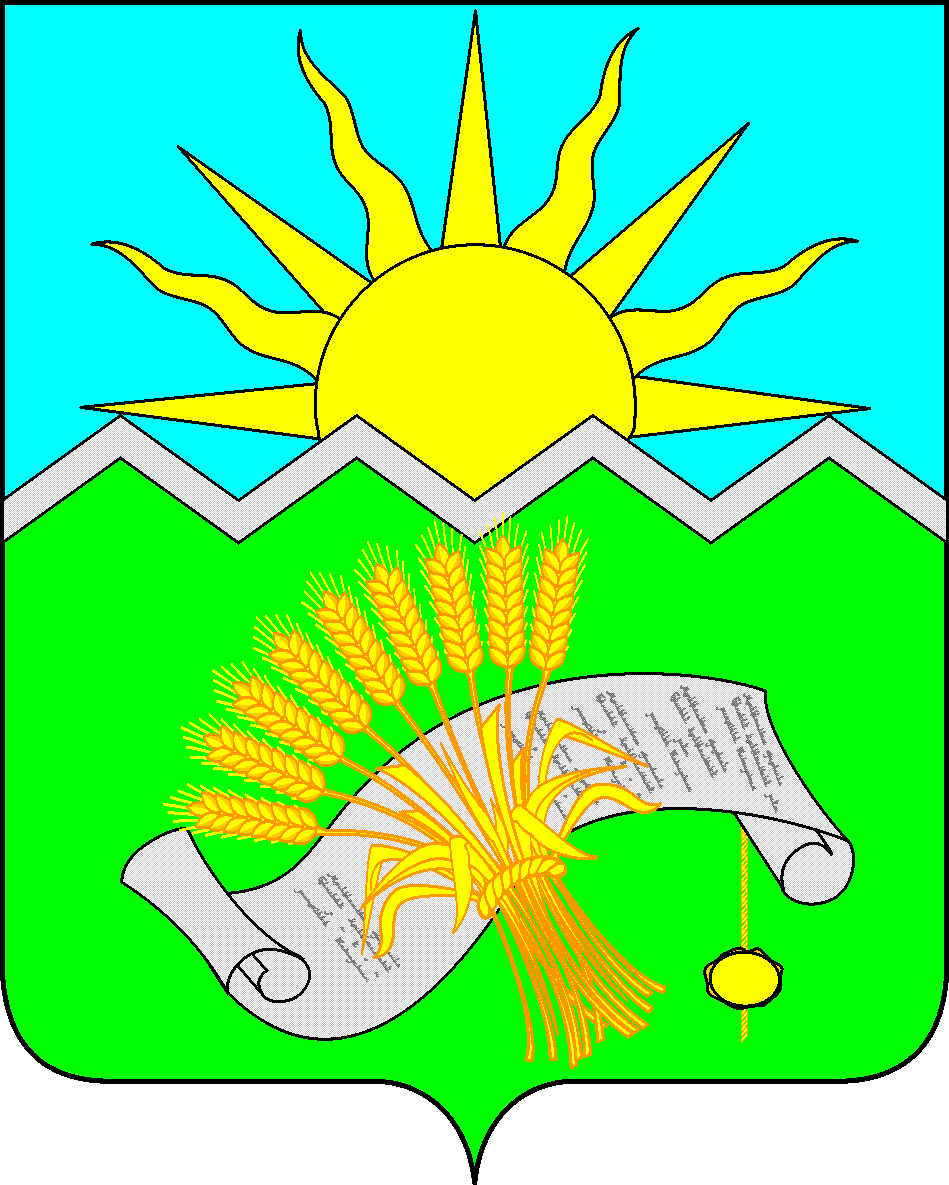 ТАТАРСТАН РЕСПУБЛИКАСЫБУА МУНИЦИПАЛЬ РАЙОНЫАЛШИХ АВЫЛ ЖИРЛЕГЕ СОВЕТЫТАТАРСТАН РЕСПУБЛИКАСЫБУА МУНИЦИПАЛЬ РАЙОНЫАЛШИХ АВЫЛ ЖИРЛЕГЕ СОВЕТЫРЕШЕНИЕ 24 апреля 2024 года                                                                                          РЕШЕНИЕ 24 апреля 2024 года                                                                                          КАРАР	     №80-1КАРАР	     №80-1Приложение 1                                                                                        к решению Совета Альшиховского сельского поселения                                                                                         к решению Совета Альшиховского сельского поселения                                                                                      "Об отчете исполнения бюджета                                                                                      "Об отчете исполнения бюджета                                                                                                                                Альшиховского сельского                                                                                                                                    поселения за 2023 год»                                                                                                                               Альшиховского сельского                                                                                                                                    поселения за 2023 год»№80-1 от 24.04.2024г.№80-1 от 24.04.2024г.НаименованиеКод доходаКассовое исполнениеНАЛОГОВЫЕ И НЕНАЛОГОВЫЕ ДОХОДЫ1 00 00000 00 0000 0001 466,3НАЛОГИ НА ПРИБЫЛЬ, ДОХОДЫ1 01 00000 00 0000 000173,9Налог на доходы физических лиц1 01 02000 01 0000 110173,9НАЛОГИ НА СОВОКУПНЫЙ ДОХОД1 05 00000 00 0000 00020,0Единый сельскохозяйственный налог1 05 03010 01 0000 11020,0НАЛОГИ НА ИМУЩЕСТВО1 06 00000 00 0000 000889,8Налог на имущество физических лиц1 06 01000 00 0000 110120,0Налог на имущество физических лиц, взимаемый по ставкам, применяемым к объектам налогообложения, расположенным в границах сельских поселений1 06 01030 10 0000 110120,0Земельный налог1 06 06000 00 0000 000769,8Земельный налог с организаций, обладающих земельным участком, расположенным в границах сельских поселений 1 06 06033 10 1000 110206,6Земельный налог с физических лиц, обладающих земельным участком, расположенным в границах сельских поселений1 06 06043 10 1000 110563,2ГОСУДАРСТВЕННАЯ ПОШЛИНА                   1 08 00000 00 0000 0003,5Государственная пошлина за совершение нотариальных действий должностными лицами органов местного самоуправления, уполномоченными в соответствии с законодательными актами Российской Федерации на совершение нотариальных действий1 08 04020 01 1000 1103,5ДОХОДЫ ОТ ОКАЗАНИЯ ПЛАТНЫХ УСЛУГ ( РАБОТ) И КОМПЕНСАЦИИ ЗАТРАТ ГОСУДАРСТВА1 13 00000 00 0000 00026,1Доходы, поступающие в порядке возмещения расходов, понесенных в связи с эксплуатацией имущества сельских поселений1 13 02065 10 0000 13026,1ПРОЧИЕ НЕНАЛОГОВЫЕ ДОХОДЫ1 17 00000 00 0000 000353,0Средства самообложения граждан, зачисляемые в бюджеты сельских поселений1 17 14030 10 0000 150353,0БЕЗВОЗМЕЗДНЫЕ ПОСТУПЛЕНИЯ2 00 00000 00 0000 0004 311,2Безвозмездные поступления от других бюджетов бюджетной системы 2 02 00000 00 0000 1504 311,2Дотации бюджетам сельских поселений на выравнивание бюджетной обеспеченности из бюджетов муниципальных районов2 02 16001 10 0000 1502 382,3Субвенции бюджетам сельских поселений на осуществление первичного воинского учета на территориях, где отсутствуют военные комиссариаты2 02 35118 00 0000 150126,4Прочие межбюджетные трансферты передаваемые бюджетам сельских поселений2 02 49999 10 0000 1501 802,5ВСЕГО ДОХОДОВ5 777,5Приложение 2                                                                                        к решению Совета Альшиховского сельского поселения                                                                                         к решению Совета Альшиховского сельского поселения                                                                                      "Об отчете исполнения бюджета                                                                                      "Об отчете исполнения бюджета                                                                                                                                Альшиховского сельского                                                                                                                                                                                           Альшиховского сельского                                                                                                                                                                                              поселения за 2023 год»№80-1 от 24.04.2024г.                                                                                                                                  поселения за 2023 год»№80-1 от 24.04.2024г.НаименованиеКВСРРЗПРКЦСРКВРКассовое исполнениеИсполнительный комитет Альшиховского сельского поселения Буинского муниципального района  4015 597,7Общегосударственные вопросы401011 612,9Функционирование высшего должностного лица субъекта РФ и муниципального образования4010102927,5Глава муниципального образования40101029900002030927,5Расходы на выплаты персоналу в целях обеспечения выполнения функций государственными (муниципальными) органами, казенными учреждениями, органами управления государственными внебюджетными фондами40101029900002030100927,5Функционирование высших органов исполнительной власти субъектов РФ и муниципальных образований4010104676,6Центральный аппарат40101049900002040676,6Расходы на выплаты персоналу в целях обеспечения выполнения функций государственными (муниципальными) органами, казенными учреждениями, органами управления государственными внебюджетными фондами40101049900002040100544,0Закупка товаров, работ и услуг для государственных (муниципальных) нужд40101049900002040200127,3Иные бюджетные ассигнования401010499000020408005,3Другие общегосударственные вопросы40101138,8Страхование муниципальных служащих401011399000924103,0Закупка товаров, работ и услуг для государственных (муниципальных) нужд401011399000924102003,0Диспансеризация муниципальных служащих401011399000970715,8Закупка товаров, работ и услуг для государственных (муниципальных) нужд401011399000970712005,8Национальная оборона40102126,4Мобилизационная  и вневойсковая подготовка40102039900051180126,4Расходы на выплаты персоналу в целях обеспечения выполнения функций государственными (муниципальными) органами, казенными учреждениями, органами управления государственными внебюджетными фондами40102039900051180100115,7Закупка товаров, работ и услуг для обеспечения государственных (муниципальных)нужд4010203990005118020010,7Национальная экономика401041 307,7Дорожное хозяйство (дорожные фонды)401040999000780202001 305,0Иные бюджетные ассигнования401040999000780208002,7Жилищно-коммунальное хозяйство401051 152,7Коммунальное хозяйство401050211,4Прочие мероприятия по коммунальному хозяйству4010502990007505011,4Закупка товаров, работ и услуг для государственных (муниципальных) нужд4010502990007505020011,4Благоустройство40105031 141,3Уличное освещение40105039900078010338,4Закупка товаров, работ и услуг для обеспечения государственных (муниципальных) нужд40105039900078010200338,4Содержание мест захоронение40105039900078040223,5Закупка товаров, работ и услуг для государственных (муниципальных) нужд40105039900078040200223,5Прочие мероприятия по благоустройству городских округов и поселений40105039900078050579,4Закупка товаров, работ и услуг для государственных (муниципальных) нужд40105039900078050200550,0Иные бюджетные ассигнования4010503990007805080029,4Культура, кинематография401081 336,1Культура401080199000000001 336,1Обеспечение деятельности клубов и культурно-досуговых центров401080199901440911 320,0Расходы на выплаты персоналу в целях обеспечения выполнения функций государственными (муниципальными) органами, казенными учреждениями, органами управления государственными внебюджетными фондами40108019940144091100491,9Закупка товаров, работ и услуг для государственных (муниципальных) нужд40108019940144091200806,1Иные бюджетные ассигнования4010801994014409180022,0Перечисления другим бюджетам бюджетной системы Российской Федерации4010801990002560050016,1Социальная политика4011059,5Другие вопросы в области социальной политики401100659,5Мероприятия в области социальной политики (не программный)4011006991010541030059,5Прочие межбюджетные трансферты общего характера401142,4Перечисления другим бюджетам бюджетной системы Российской Федерации401140399000208605002,4Всего расходов5 597,7   Приложение 3                                                                                        к решению Совета Альшиховского  сельского поселения                                                                                         к решению Совета Альшиховского  сельского поселения                                                                                      "Об отчете исполнения бюджета                                                                                      "Об отчете исполнения бюджета                                                                                                                                Альшиховского сельского                                                                                                                                                                                           Альшиховского сельского                                                                                                                                                                                              поселения за 2023 год»№80-1 от 24.04.2024г.                                                                                                                                  поселения за 2023 год»№80-1 от 24.04.2024г.НаименованиеРЗПРКассовое исполнениеОбщегосударственные вопросы01001 612,9Функционирование высшего должностного лица субъекта Российской Федерации и муниципального образования0102927,5Функционирование высших органов исполнительной власти субъектов Российской Федерации, местных администраций0104676,6Другие общегосударственные вопросы01138,8Мобилизационная  и вневойсковая подготовка0203126,4Дорожное хозяйство (дорожные фонды)04091 307,7Жилищно-коммунальное хозяйство05001 152,7Коммунальное хозяйство050211,4Благоустройство05031 141,3Культура08011 336,1Социальная политика100659,5Прочие межбюджетные трансферты общего характера14032,4Всего расходов5 597,7Приложение 4к решению Совета                                                                  Альшиховского сельского поселения «Об отчете   исполнения бюджета          Альшиховского сельского          поселения за 2023 год»     №80-1 от 24.04.2024г.Приложение 4к решению Совета                                                                  Альшиховского сельского поселения «Об отчете   исполнения бюджета          Альшиховского сельского          поселения за 2023 год»     №80-1 от 24.04.2024г.Приложение 4к решению Совета                                                                  Альшиховского сельского поселения «Об отчете   исполнения бюджета          Альшиховского сельского          поселения за 2023 год»     №80-1 от 24.04.2024г.Приложение 4к решению Совета                                                                  Альшиховского сельского поселения «Об отчете   исполнения бюджета          Альшиховского сельского          поселения за 2023 год»     №80-1 от 24.04.2024г.ИСТОЧНИКИИСТОЧНИКИИСТОЧНИКИИСТОЧНИКИИСТОЧНИКИфинансирования дефицита бюджета Альшиховского СПБуинского муниципального района Республики Татарстан за 2023 годфинансирования дефицита бюджета Альшиховского СПБуинского муниципального района Республики Татарстан за 2023 годфинансирования дефицита бюджета Альшиховского СПБуинского муниципального района Республики Татарстан за 2023 годфинансирования дефицита бюджета Альшиховского СПБуинского муниципального района Республики Татарстан за 2023 годфинансирования дефицита бюджета Альшиховского СПБуинского муниципального района Республики Татарстан за 2023 год (тыс. рублей) (тыс. рублей)Наименование показателяКод бюджетной классификацииКод бюджетной классификацииКод бюджетной классификацииКод бюджетной классификацииКод бюджетной классификацииКассовоеисполнениеКассовоеисполнениеНаименование показателяАдминистратор поступленийАдминистратор поступленийИсточников финансирования дефицита бюджетаИсточников финансирования дефицита бюджетаИсточников финансирования дефицита бюджетаКассовоеисполнениеКассовоеисполнениеКассовоеисполнениеКассовоеисполнениеИсточники финансирования дефицита бюджетов-179,8-179,8Остатки средств бюджетов31431401 05 00 00 00 0000 00001 05 00 00 00 0000 00001 05 00 00 00 0000 000-179,8-179,8Увеличение  остатков средств бюджетов31431401 05 00 00 00 0000 50001 05 00 00 00 0000 50001 05 00 00 00 0000 500-5 777,5-5 777,5Увеличение прочих остатков средств бюджетов31431401 05 02 01 00 0000 51001 05 02 01 00 0000 51001 05 02 01 00 0000 510-5 777,5-5 777,5Увеличение прочих остатков денежных средств бюджетов31431401 05 02 01 00 0000 51001 05 02 01 00 0000 51001 05 02 01 00 0000 510-5 777,5-5 777,5Увеличение прочих остатков денежных средств бюджетов поселений31431401 05 02 01 10 0000 51001 05 02 01 10 0000 51001 05 02 01 10 0000 510-5 777,5-5 777,5Уменьшение остатков средств бюджетов31431401 05 00 00 00 0000 00001 05 00 00 00 0000 00001 05 00 00 00 0000 0005 597,75 597,7Уменьшение прочих остатков средств бюджетов31431401 05 02 01 00 0000 61001 05 02 01 00 0000 61001 05 02 01 00 0000 6105 597,75 597,7Уменьшение прочих остатков денежных средств бюджетов31431401 05 02 01 00 0000 61001 05 02 01 00 0000 61001 05 02 01 00 0000 6105 597,75 597,7Уменьшение прочих остатков денежных средств бюджетов поселений31431401 05 02 01 10 0000 61001 05 02 01 10 0000 61001 05 02 01 10 0000 6105 597,75 597,7